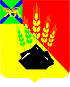 АДМИНИСТРАЦИЯ МИХАЙЛОВСКОГО МУНИЦИПАЛЬНОГО РАЙОНА ПОСТАНОВЛЕНИЕ 
16.12.2022                                              с. Михайловка                                                № 1532-паОб утверждении перечня многоквартирных домов, расположенных на территории Михайловскогомуниципального района Приморского края, по которым запланировано проведение капитального ремонта в 2023 году в рамках реализации краевой программы «Программа капитального ремонта общего имущества в многоквартирных домах, расположенных на территории Приморского края, на 2014-2055 годы»В соответствии с требованиями Жилищного кодекса Российской Федерации, Законом Приморского края от 07.08.2013 № 227-КЗ «О системе капитального ремонта многоквартирных домов в Приморском крае», постановлением Администрации Приморского края от 31.12.2013 № 513-па «Об утверждении краевой программы «Программа капитального ремонта общего имущества в многоквартирных домах, расположенных на территории Приморского края, на 2014 – 2055 годы» администрация Михайловского муниципального района ПОСТАНОВЛЯЕТ:1. Утвердить перечень многоквартирных домов, расположенных на территории Михайловского муниципального района, по которым запланировано проведение капитального ремонта в 2023 году в рамках реализации краевой программы «Программа капитального ремонта общего имущества в многоквартирных домах, расположенных на территории Приморского края, на 2014-2055 годы» (прилагается).2. Считать недействительным постановление администрации Михайловского муниципального района от 28.11.2022 №1426-па «Об утверждении перечня многоквартирных домов, расположенных на территории Михайловского муниципального района Приморского края, по которым запланировано проведение капитального ремонта в 2023 году в рамках реализации краевой программы «Программа капитального ремонта общего имущества в многоквартирных домах, расположенных на территории Приморского края, на 2014-2055 годы».3. Муниципальному казенному учреждению «Управление по организационно-техническому обеспечению деятельности администрации Михайловского муниципального района» (Корж С.Г.) разместить настоящее постановление на официальном сайте администрации Михайловского муниципального района.4. Контроль исполнения настоящего постановления возложить на заместителя главы администрации муниципального района                        Миколайчук Ю.Л. Глава Михайловского муниципального района –глава администрации района                                                            В.В. АрхиповУТВЕРЖДЕНУТВЕРЖДЕНУТВЕРЖДЕНУТВЕРЖДЕНпостановлением администрации постановлением администрации постановлением администрации постановлением администрации Михайловского муниципального районаМихайловского муниципального районаМихайловского муниципального районаМихайловского муниципального районаот 16.12.2022 № 1532-паот 16.12.2022 № 1532-паот 16.12.2022 № 1532-паот 16.12.2022 № 1532-паПеречень многоквартирных домов, по которым запланировано проведение капитального ремонта в 2023 году в рамках реализации краевой программы 
"Программа капитального ремонта общего имущества в многоквартирных домах, расположенных на территории Приморского края, на 2014-2043 годы"Перечень многоквартирных домов, по которым запланировано проведение капитального ремонта в 2023 году в рамках реализации краевой программы 
"Программа капитального ремонта общего имущества в многоквартирных домах, расположенных на территории Приморского края, на 2014-2043 годы"Перечень многоквартирных домов, по которым запланировано проведение капитального ремонта в 2023 году в рамках реализации краевой программы 
"Программа капитального ремонта общего имущества в многоквартирных домах, расположенных на территории Приморского края, на 2014-2043 годы"Перечень многоквартирных домов, по которым запланировано проведение капитального ремонта в 2023 году в рамках реализации краевой программы 
"Программа капитального ремонта общего имущества в многоквартирных домах, расположенных на территории Приморского края, на 2014-2043 годы"Перечень многоквартирных домов, по которым запланировано проведение капитального ремонта в 2023 году в рамках реализации краевой программы 
"Программа капитального ремонта общего имущества в многоквартирных домах, расположенных на территории Приморского края, на 2014-2043 годы"Перечень многоквартирных домов, по которым запланировано проведение капитального ремонта в 2023 году в рамках реализации краевой программы 
"Программа капитального ремонта общего имущества в многоквартирных домах, расположенных на территории Приморского края, на 2014-2043 годы"Перечень многоквартирных домов, по которым запланировано проведение капитального ремонта в 2023 году в рамках реализации краевой программы 
"Программа капитального ремонта общего имущества в многоквартирных домах, расположенных на территории Приморского края, на 2014-2043 годы"Перечень многоквартирных домов, по которым запланировано проведение капитального ремонта в 2023 году в рамках реализации краевой программы 
"Программа капитального ремонта общего имущества в многоквартирных домах, расположенных на территории Приморского края, на 2014-2043 годы"Перечень многоквартирных домов, по которым запланировано проведение капитального ремонта в 2023 году в рамках реализации краевой программы 
"Программа капитального ремонта общего имущества в многоквартирных домах, расположенных на территории Приморского края, на 2014-2043 годы"Перечень многоквартирных домов, по которым запланировано проведение капитального ремонта в 2023 году в рамках реализации краевой программы 
"Программа капитального ремонта общего имущества в многоквартирных домах, расположенных на территории Приморского края, на 2014-2043 годы"Перечень многоквартирных домов, по которым запланировано проведение капитального ремонта в 2023 году в рамках реализации краевой программы 
"Программа капитального ремонта общего имущества в многоквартирных домах, расположенных на территории Приморского края, на 2014-2043 годы"Перечень многоквартирных домов, по которым запланировано проведение капитального ремонта в 2023 году в рамках реализации краевой программы 
"Программа капитального ремонта общего имущества в многоквартирных домах, расположенных на территории Приморского края, на 2014-2043 годы"Перечень многоквартирных домов, по которым запланировано проведение капитального ремонта в 2023 году в рамках реализации краевой программы 
"Программа капитального ремонта общего имущества в многоквартирных домах, расположенных на территории Приморского края, на 2014-2043 годы"Перечень многоквартирных домов, по которым запланировано проведение капитального ремонта в 2023 году в рамках реализации краевой программы 
"Программа капитального ремонта общего имущества в многоквартирных домах, расположенных на территории Приморского края, на 2014-2043 годы"Перечень многоквартирных домов, по которым запланировано проведение капитального ремонта в 2023 году в рамках реализации краевой программы 
"Программа капитального ремонта общего имущества в многоквартирных домах, расположенных на территории Приморского края, на 2014-2043 годы"№ ппАдрес многоквартирного домаОбщая площадь (кв.м.)Общая площадь помещений (кв.м.)Ремонт фундаментаРемонт крышиРемонт фасадаРемонт систем электроснабженияРемонт систем отопления и теплоснабженияРемонт систем газоснабженияРемонт систем холодного водоснабженияРемонт систем горячего водоснабженияРемонт систем канализации и водоотведенияРемонт, замена, модернизация лифтов, ремонт лифтовых шахт, машинных и блочных помещенийРемонт подвальных помещений, относящихся к общему имуществу в многоквартиром доме№ ппАдрес многоквартирного домаОбщая площадь (кв.м.)Общая площадь помещений (кв.м.)Ремонт фундаментаРемонт крышиРемонт фасадаРемонт систем электроснабженияРемонт систем отопления и теплоснабженияРемонт систем газоснабженияРемонт систем холодного водоснабженияРемонт систем горячего водоснабженияРемонт систем канализации и водоотведенияРемонт, замена, модернизация лифтов, ремонт лифтовых шахт, машинных и блочных помещенийРемонт подвальных помещений, относящихся к общему имуществу в многоквартиром доме№ ппАдрес многоквартирного домаОбщая площадь (кв.м.)Общая площадь помещений (кв.м.)Ремонт фундаментаРемонт крышиРемонт фасадаРемонт систем электроснабженияРемонт систем отопления и теплоснабженияРемонт систем газоснабженияРемонт систем холодного водоснабженияРемонт систем горячего водоснабженияРемонт систем канализации и водоотведенияРемонт, замена, модернизация лифтов, ремонт лифтовых шахт, машинных и блочных помещенийРемонт подвальных помещений, относящихся к общему имуществу в многоквартиром домеМихайловское сельское поселениеМихайловское сельское поселениеМихайловское сельское поселениеМихайловское сельское поселениеМихайловское сельское поселениеМихайловское сельское поселение1с. Михайловка, кв-л 1-й, д. 19748,30719,00Х